POTRAVNÍ VZTAHY ORGANIZMŮDĚLENÍ ŽIVOČICHŮ PODLE POTRAVYDělí se na tři základní skupiny:BÝLOŽRAVCI – živí se rostlinami (srnec obecný, koza domácí, zajíc polní, bobr evropský)MASOŽRAVCI – živí se jinými živočichy (liška obecná, kočka domácí, vydra říční, rys ostrovid)VŠEŽRAVCI – živí se rostlinnou i živočišnou potravou (prase domácí, potkan obecný, kapr obecný, medvěd hnědý) Člověk patří do skupiny všežravců!!!!Živočichové a rostliny jsou na sobě závislí. Je to potravinová závislost. Označujeme to jako potravní řetězec. Na začátku řetězce jsou zpravidla zelené rostliny. 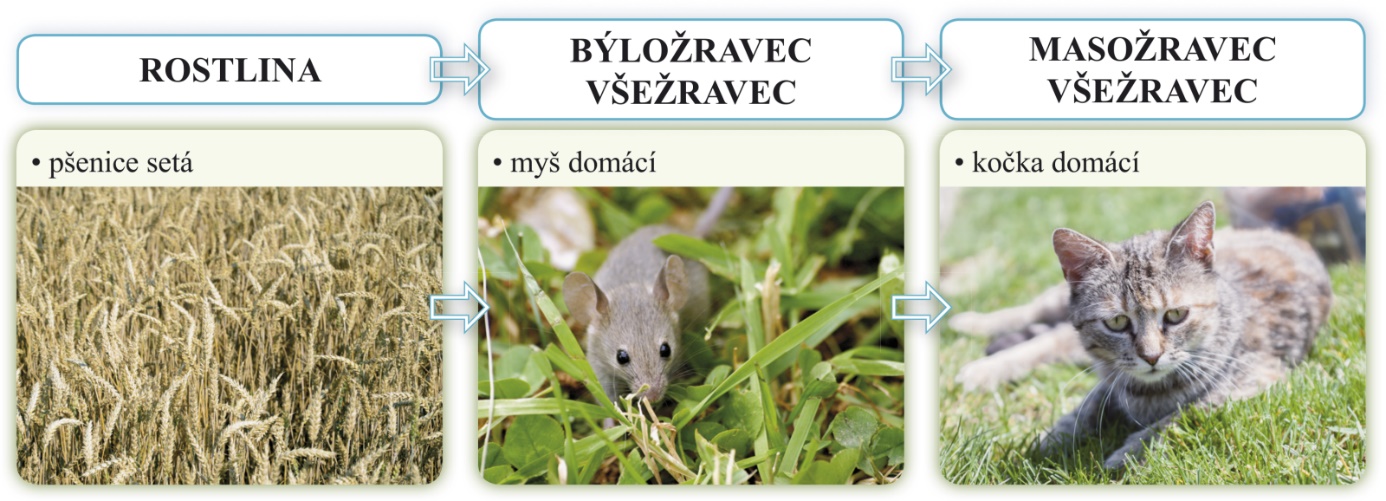 ROZKLADAČI – zpracovávají odumřelá těla organizmů a jejich výkaly(bakterie, houby, kvasinky, plísně i někteří živočichové – žížala obecná, chvostoskok, chrobák lesní). V přírodě jsou rozkladači nepostradatelní. PARAZIT – žije na úkor hostitele, získává od něj živiny, využívá ho a škodí mu. Mohou přenášek choroby. Organizmy nevytvářejí jen potravní řetězce, ale složité potravní sítě. POTRAVA NĚKTERÝCH ŽIVOČICHŮ:Cvrček - býložravecHad - žáby, ryby, myši, ještěrky, hmyzJeštěrka – pavouci, kobylky, mouchy, brouciKáně – myši, hraboši, krtci, kuny, mladí ptáci, ještěrky, hadi, žáby, rybyKos – hmyz, žížaly, plžiKrtek – hmyz, ještěrky, žáby, myši, žížalyKuna – myši, ptáci, hmyz, žáby, ptačí vejce, lesní plody, mršiny, někdy i větší savci (veverka, zajíc)Liška – myš a další hlodavci, zajíci, králíci, žáby, ještěrky, ryby, žížaly, srnčí, kachny, ovoce, mršiny, odpadMedvěd – všežravec - rostlinná potrava (lesní plody, kořínky, zemědělské plodiny, houby), živočišná potrava (ryby, hmyz nebo malí až středně velcí savci)Moucha - kazící se maso, ovoce a výkaly, pozůstatky odumřelých organismůMyš – všežravec - obilí, plody, hmyzPavouk - hmyzPlotice – larvy hmyzu, žížalyRys – srnčí, jeleni, divoká prasata, zajíci, lišky, ptáciSova – hraboši, myši, ptáci, plazi, hmyzSrnec - byliny, různé druhy trav, listy, pupeny, výhonky, plody a kůra dřevin, zemědělské plodinyŠtika – žáby, myši, ryby odpovídající velikostiVeverka - semena šišek, houby, ptačí vejce, různé plody, výhonkyVlk – srnčí, jeleni, kuny, lišky, hlodavci, hmyzZajíc – kůra stromů, obilí, tráva, plody, houby, žížalyŽába – hmyz, řasy a minerály z vody a z bahnaŽížala - organické látky - spadlé listí, drobní uhynulí živočichové (zbytky potravy pak vynášejí na zemský povrch ve formě trusu)